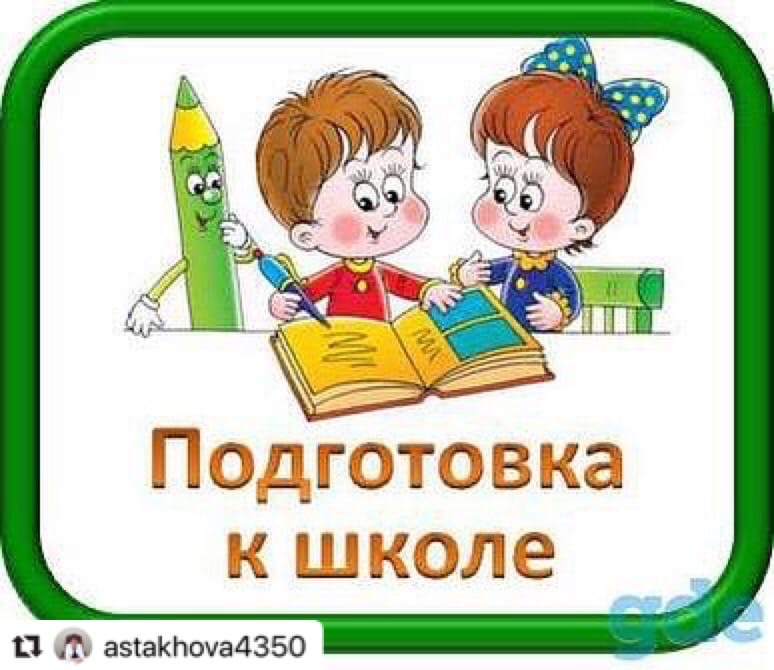                                               Уважаемые родители                       будущих                  первоклассников!    Муниципальное автономное общеобразовательное учреждение средняя общеобразовательная школа №12 им. И.С.Лазаренкост-цы Михайловской начинает работу по предшкольной подготовке детей старшего дошкольного возраста (не посещающих дошкольные учреждения) на 2021-2022 учебный год.Занятия будут проводиться с 29 марта по 3 апреля 2021года. Начало занятий в 9-00ч.	Администрация школы	         Уважаемые родители                       будущих                  первоклассников!                                            С 1 апреля 2021 года МАОУ СОШ №12     им. И.С. Лазаренко ст-цы Михайловской  ведёт  набор  учащихся в 1 класс на 2021-2022 учебный год.    Для записи ребёнка в 1 класс необходимо при себе иметь следующие документы и их  ксерокопии :        	-Паспорта родителей	-Свидетельство о рождении ребёнка (с печатью о гражданстве)     -Медицинский полис ребёнка-      -СНИЛС ребёнка	                                      Приём документов ведётся  понедельник-пятница с 9-00 до 14-00	                               Администрация школы